APPLICATION FOR ADMISSION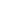 Name____________________________________________________   FB account _________________Home Address______________________________________________   Religion ___________________Telephone numbers:     Home ____________________________      Mobile   _______________________Email Address_____________________________   Citizenship___________________   Gender _______Date of Birth____________________    Place of Birth_________________________    Civil Status _____Name of School last attended ____________________________________________________________Address of School last attended  __________________________________________________________Name of Parent/Guardian __________________________________  Relation_____________________Address of Parent/Guardian______________________________ Contact # or Email _______________Parent/Guardian’s Occupation__________________________________ Working:  □  Abroad    □  Locally          How did you know about PWU? □ Online □ Newspaper/Radio/TV   □ Career Fair/Talk □ Others:________Why do you want to study at PWU?________________________________________________________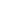 Category:□  Freshman□  Short program□  Short program□  Graduate Studies ____MA/MS  ___ PhD□  Graduate Studies ____MA/MS  ___ PhD□  Graduate Studies ____MA/MS  ___ PhD□  Transferee□  2ND Course/Major□  2ND Course/Major□  Foreign student           □ ETEEAP□  Foreign student           □ ETEEAP□  Foreign student           □ ETEEAPCourse:1st Choice___________Academic YearAcademic Year20____-____2nd Choice___________□ 1st Trimester□ 1st Trimester□  2nd Trimester□  3rd TrimesterPlease Print                 LAST                                            FIRST                                MIDDLE□  Public□  PrivateLOCATON:   □  Metro Manila□  Outside Metro Manila□  International